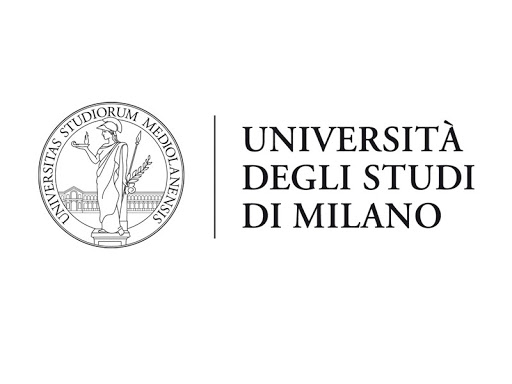 “Attitudini, modelli di riferimento e scelte scolastiche”Si sollecita la candidatura progetto di ricerca “Attitudini, modelli di riferimento e scelte scolastiche” per partecipare è sufficiente cliccare sul link della locandina blu in allegato.Il progetto, realizzato da un team di ricercatori del Dipartimento di Scienze Sociali e Politiche dell’Università degli Studi di Milano, si pone come obiettivo quello di aiutare i ragazzi nella scelta del corso universitario, fornendo loro esempi di possibili sbocchi professionali di alcuni dei corsi di laurea a maggior frequenza.L’indagine è rivolta a tutti gli studenti e le studentesse maggiorenni frequentanti l’ultima classe di liceo; chi sarà interessato a partecipare, potrà accedere a un sito in cui troverà un video con le interviste ai professionisti (giovani di fascia di età dai 25 ai 30 anni) e un questionario di valutazione dell’esperienza. Le domande, a cui sarà possibile rispondere, sono volte a indagare le esigenze dei ragazzi nella scelta riguardo al futuro post maturità, e a capire l’utilità e il gradimento di iniziative di questo tipo.Per accedere a tale attività sarà necessario, il prima possibile, informare il referente del progetto orientamento in uscita per avere il codice di accesso al link del sito UNIMI.Il progetto sarà attivo per tutto il mese di marzo.